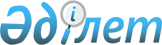 "Мүдделі ұйымдардың өкілдерін стандарттау жөніндегі техникалық комитеттердің, стандарттау жөніндегі халықаралық және өңірлік ұйымдардың отырыстарына қатысу үшін тарту жөніндегі қағидаларды бекіту туралы" Қазақстан Республикасы Инвестициялар және даму министрінің міндетін атқарушының 2015 жылғы 4 желтоқсандағы № 1157 бұйрығының күші жойылды деп тану туралыҚазақстан Республикасы Сауда және интеграция министрінің 2020 жылғы 16 қаңтардағы № 4-НҚ бұйрығы. Қазақстан Республикасының Әділет министрлігінде 2020 жылғы 22 қаңтарда № 19909 болып тіркелді
      "Құқықтық актілер туралы" 2016 жылғы 6 сәуірдегі Қазақстан Республикасы Заңының 50-бабының 2-тармағына сәйкес БҰЙЫРАМЫН: 
      1. "Мүдделі ұйымдардың өкілдерін стандарттау жөніндегі техникалық комитеттердің, стандарттау жөніндегі халықаралық және өңірлік ұйымдардың отырыстарына қатысу үшін тарту жөніндегі қағидаларды бекіту туралы" Қазақстан Республикасы Инвестициялар және даму министрінің міндетін атқарушының 2015 жылғы 4 желтоқсандағы № 1157 бұйрығының (нормативтік құқықтық актілерді мемлекеттік тіркеу тізілімінде № 12653 болып тіркелген, 2016 жылғы 18 қаңтарда "Әділет" ақпараттық-құқықтық жүйесінде жарияланған) күші жойылды деп танылсын.
      2. Қазақстан Республикасы Сауда және интеграция министрлігінің Техникалық реттеу және метрология комитеті заңнамада белгіленген тәртіппен:
      1) осы бұйрықты Қазақстан Республикасы Әділет министрлігінде мемлекеттік тіркеуді;
      2) осы бұйрықты Қазақстан Республикасы Сауда және интеграция министрлігінің интернет-ресурсында орналастыруды қамтамасыз етсін.
      3. Осы бұйрықтың орындалуын бақылау жетекшілік ететін Қазақстан Республикасының Сауда және интеграция вице-министріне жүктелсін. 
      4. Осы бұйрық алғашқы ресми жарияланған күнінен кейін күнтізбелік он күн өткен соң қолданысқа енгізіледі.
					© 2012. Қазақстан Республикасы Әділет министрлігінің «Қазақстан Республикасының Заңнама және құқықтық ақпарат институты» ШЖҚ РМК
				
      Қазақстан Республикасының 
сауда және интеграция министрі 

Б. Сұлтанов
